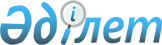 Мәслихаттың 2009 жылғы 23 желтоқсандағы № 194 "Алтынсарин ауданының 2010-2012 жылдарға арналған аудандық бюджеті туралы" шешіміне өзгерістер енгізу туралыҚостанай облысы Алтынсарин ауданы мәслихатының 2010 жылғы 13 шілдедегі № 223 шешімі. Қостанай облысы Алтынсарин ауданының Әділет басқармасында 2010 жылғы 22 шілдеде № 9-5-111 тіркелді

      Қазақстан Республикасы Бюджеттік кодексінің 2008 жылғы 4 желтоқсандағы 106, 109 баптарына, "Қазақстан Республикасындағы жергілікті мемлекеттік басқару және өзін-өзі басқару туралы" 2001 жылғы 23 қаңтардағы Қазақстан Республикасы Заңының 6 бабы 1 тармағының 1 тармақшасына сәйкес Алтынсарин аудандық мәслихаты ШЕШТІ:



      1. Мәслихаттың 2009 жылғы 23 желтоқсандағы № 194 "Алтынсарин ауданының 2010-2012 жылдарға арналған аудандық бюджеті туралы" шешіміне (нормативтік құқықтық актілердің мемлекеттік тіркеу тізілімінде 9-5-100 нөмірімен тіркелген, 2010 жылғы 21 қаңтардағы "Таза бұлақ-Чистый родник" газетінде жарияланған) мына өзгерістер енгізілсін:



      көрсетілген шешімнің 1 тармағындағы 1, 2 тармақшалары келесі редакцияда жазылсын:



      "1) кірістер – 967255 мың теңге, соның ішінде:

      салықтық түсімімен - 275718 мың теңге;

      салықтық емес түсімімен – 1420 теңге;

      негізгі жарғының сатудан түскен түсімімен – 891 мың теңге;

      трансферттердің түсімімен - 689226 мың теңге;



      2) шығындар - 991854,1 мың теңге;"



      көрсетілген шешімнің 8-1 тармағындағы "2983" деген сандар "2937" деген сандармен ауыстырылсын;



      көрсетілген шешімнің 1, 5 қосымшалары, мәслихаттың осы шешімінің 1, 2 қосымшаларына сәйкес жаңа редакцияда жазылсын.



      2. Осы шешім 2010 жылдың 1 қаңтарынан бастап қолданысқа енгізіледі.      Алтынсарин аудандық

      мәслихатының кезектен

      тыс сессиясының төрайымы                   В. Максимова      Алтынсарин аудандық

      мәслихатының хатшысы                       Т. Құлмағамбетов      КЕЛІСІЛДІ:      "Алтынсарин ауданы экономика

      және бюджеттік жоспарлау бөлімі"

      мемлекеттік мекемесінің бастығы

      ____________________ Л. Калюжная      "Алтынсарин ауданы әкімдігінің

      қаржы бөлімі" мемлекеттік

      мекемесінің бастығы

      _________________ К. Нащекина      

Мәслихаттың      

2010 жылғы 13 шілдедегі 

№ 223 шешіміне 1 қосымша Мәслихаттың        

2009 жылғы 23 желтоқсандағы 

№ 194 шешіміне 1 қосымша  2010 жылға арналған Алтынсарин ауданының бюджеті

Мәслихаттың      

2010 жылғы 13 шілдедегі 

№ 223 шешіміне 2 қосымша Мәслихаттың        

2009 жылғы 23 желтоқсандағы 

№ 194 шешіміне 5 қосымша  2010 жылға арналған Алтынсарин ауданының ауыл (село),

ауылдық (селолық) округтердің бюджеттік бағдарламаларының

тізбесі
					© 2012. Қазақстан Республикасы Әділет министрлігінің «Қазақстан Республикасының Заңнама және құқықтық ақпарат институты» ШЖҚ РМК
				СанатыСанатыСанатыСанатыСанатыНақтыланған

бюджет

(мың теңге)СыныбыСыныбыСыныбыСыныбыНақтыланған

бюджет

(мың теңге)Төменгі сыныпТөменгі сыныпТөменгі сыныпНақтыланған

бюджет

(мың теңге)ӨзгешелікӨзгешелікНақтыланған

бюджет

(мың теңге)АтауыНақтыланған

бюджет

(мың теңге)I. ТҮСІМДЕР9672551Салықтық түсімдер275718101Табыс салығы1288031012Жеке табыс салығы128803103Әлеуметтiк салық903341031Әлеуметтік салық90334104Меншiкке салынатын салықтар492041041Мүлiкке салынатын салықтар346851043Жер салығы18891044Көлiк құралдарына салынатын салық97091045Бірыңғай жер салығы2921105Тауарларға, жұмыстарға және

қызметтерге салынатын iшкi салықтар62421052Акциздер13941053Табиғи және басқа ресурстарды

пайдаланғаны үшiн түсетiн түсiмдер37251054Кәсiпкерлiк және кәсiби қызметтi

жүргiзгенi үшiн алынатын алымдар1123108Заңдық мәнді іс-әрекеттерді жасағаны

және (немесе) құжаттар бергені үшін

оған уәкілеттігі бар мемлекеттік

органдар немесе лауазымды адамдар

алатын міндетті төлемдер11351081Мемлекеттік баж11352Салықтық емес түсiмдер1420201Мемлекет меншігінен түсетін түсімдер7012015Мемлекет меншігіндегі мүлікті жалға

беруден түсетін кірістер701202Мемлекеттік бюджеттен

қаржыландырылатын, мемлекеттік

мекемелердің тауарларын (жұмыс,

қызмет) іске асырудан түскен

түсімдер422021Мемлекеттік бюджеттен

қаржыландырылатын, мемлекеттік

мекемелердің тауарларын (жұмыс,

қызмет) іске асырудан түскен

түсімдер42204Мемлекеттік бюджеттен

қаржыландырылатын және Қазақстан

Республикасының Халық Банкінің

бюджетінен (шығыс сметасы)

қаржыландырылатын және ұсталатын,

мемлекеттік мекемелерге салынантын

айыппұлдар, өсімдер, санкциялар,

өндіріп алулар1192041Мемлекеттік бюджеттен

қаржыландырылатын және Қазақстан

Республикасының Халық Банкінің

бюджетінен (шығыс сметасы)

қаржыландырылатын және ұсталатын,

мемлекеттік мекемелерге салынантын

айыппұлдар, өсімдер, санкциялар,

өндіріп алулар119206Басқа да салықтық емес түсiмдер5582061Басқа да салықтық емес түсiмдер5583Негізгі капиталды сатудан түсетін

түсімдер891301Мемлекеттік мекемелерге бекітілген

мемлекеттік мүлікті сату3903011Мемлекеттік мекемелерге бекітілген

мемлекеттік мүлікті сату390303Жердi және материалдық емес

активтердi сату5013031Жерді сату5014Трансферттердің түсімдері689226402Жоғарғы мемлекеттік басқару

органдарынан түсетiн трансферттер6892264022Облыстық бюджеттен түсетiн

трансферттер689226Функционалдық топФункционалдық топФункционалдық топФункционалдық топФункционалдық топНақтыланған

бюджет

(мың теңге)Функционалдық кіші топФункционалдық кіші топФункционалдық кіші топФункционалдық кіші топНақтыланған

бюджет

(мың теңге)Бюджеттік бағдарламалардың әкімшісіБюджеттік бағдарламалардың әкімшісіБюджеттік бағдарламалардың әкімшісіНақтыланған

бюджет

(мың теңге)БағдарламаБағдарламаНақтыланған

бюджет

(мың теңге)АтауыНақтыланған

бюджет

(мың теңге)II. ШЫҒЫНДАР991854,11Жалпы сипаттағы мемлекеттік

қызмет көрсетулер134933101Мемлекеттік басқарудың жалпы

міндеттерін орындайтын өкілетті,

атқарушы және басқа да органдар121830101112Ауданның мәслихат аппараты

(облыстық маңызы бар қала)9697101112001Аудан мәслихатының қызметін

қамтамасыз ету (облыстық маңызы

бар қала)9697101122Аудан әкімінің аппараты

(облыстық маңызы бар қала)39836101122001Аудан әкімінің қызметін

қамтамасыз ету бойынша қызметтер

(облыстық маңызы бар қала)39836101123Қаладағы аудан, аудандық маңызы

бар қаладағы, ауылдың (село),

ауылдық (селолық) округтерінің

әкімінің аппараты72297101123001Қаладағы аудан, аудандық маңызы

бар қаладағы, ауылдың (село),

ауылдық (селолық) округтерінің

әкімінің аппаратының қызмет

көрсетуі71797101123023Мемлекеттік органдарды

материалдық-техникалық

жарақтандыру500102Қаржылық қызмет751202452Ауданның (облыстық маңызы бар

қаланың) қаржы бөлімі7512102452001Ауданның коммуналдық меншігін

басқару және аудан бюджетінің

орындалуына бақылау жасау аясында

мемлекеттік саясатты іске асыру

бойынша қызметтер7255102452011Коммуналдық меншікке түскен

мүлікті есепке алу, сақтау,

бағалау және сату257105Жоспарлау және статистикалық

қызмет5591105453Ауданның (облыстық маңызы бар

қаланың) экономика және бюджеттік

жоспарлау бөлімі5591105453001Ауданның мемлекеттік басқару және

жоспарлау жүйесі, экономикалық

саясатты құру және дамыту аясында

мемлекеттік саясатты іске асыру

бойынша қызметтер55912Қорғаныс987201Әскери мұқтаждықтар857201122Аудан әкімінің аппараты (облыстық

маңызы бар қала)857201122005Жалпы әскери міндеттерді орындау

барысындағы іс-шаралар857202Төтенше жағдайлар бойынша жұмысты

ұйымдастыру130202122Аудан әкімінің аппараты (облыстық

маңызы бар қала)130202122006Аудан көлемінде төтенше

жағдайларды ескерту және жою

(облыстық маңызы бар қала)1304Білім беру564632,3401Оқыту және мектепке дейінгі

тәрбие10100401464Ауданның білім беру бөлімі

(облыстық маңызы бар қала)10100401464009Оқыту және мектепке дейінгі

тәрбиенің ұйымдастыру қызметін

қамтамасыз ету10100402Негізгі бастауыш, орта және жалпы

білім беру513274,3402123Қаладағы аудан, аудандық маңызы

бар қала, кент, ауыл (село),

ауылдық (селолық) округ әкімінің

аппараты156402123005Ауылдық (селолық) жерлерде

балаларды мектепке дейін тегін

алып баруды және кері алып келуді

ұйымдастыру156402464Ауданның білім беру бөлімі

(облыстық маңызы бар қала)513118,3402464003Жалпы білім беру арқылы оқыту513118,3409Білім беру саласындағы басқа да

қызметтер41258409464Ауданның білім беру бөлімі

(облыстық маңызы бар қала)12358409464001Білім беру аясында жергілікті

деңгейде мемлекеттік саясатты

іске асыру бойынша қызметтер6301409464005Ауданның мемлекеттік білім беру

ұйымдарына оқулықтарды,

оқу-әдістемелік кешендерін сатып

алу және жеткізу (облыстық маңызы

бар қала)5557409464007Аудандық (қалалық ) көлеміндегі

конкурстар және мектептен тыс

шараларды, мектеп олимпиадаларын

өткізу500409467Ауданның құрылыс бөлімі (облыстық

маңызы бар қала)28900409467037Білім беру объектілерінен қайта

жаңарту және құрылысы289006Әлеуметтік қамсыздандыру және

әлеуметтік көмек64964602Әлеуметтік көмек55335602451Ауданның жұмыспен қамту және

әлеуметтік бағдарламалар бөлімі

(облыстық маңызы бар қала)55335602451002Жұмыспен қамту бағдарламасы21317602451005Мемлекеттік атаулы әлеуметтік

көмек3240602451007Жергілікті өкілетті органдарының

шешімдері бойынша мұқтаж

азаматтардың жеке санаттарына

әлеуметтік көмек7285602451010Үй жағдайында тәрбиеленіп оқитын

мүгедек балаларға материалдық

көмекті қамтамасыз ету509602451014Мұқтаж азаматтарға үй жағдайында

әлеуметтік көмек көрсету800360245101618 жасқа дейінгі балаларға

мемлекеттік жәрдемақылар10658602451017Мүгедектерді оңалту

бағдарламасына сәйкес мұқтаж

мүгедектерді міндетті гигиеналық

құралдармен қамтамасыз ету және

ымдау тілі мамандарының, жеке

көмекшілердің қызметтерін ұсыну976602451019Ұлы Отан соғысындағы Жеңістің 65

жылдығына орай Ұлы Отан соғысының

қатысушылары мен мүгедектеріне

Тәуелсіз Мемлекеттер Достастығы

елдері бойынша, Қазақстан

Республикасының аумағы бойынша

жол жүруін, сондай-ақ оларға және

олармен бірге жүретін адамдарға

Мәскеу, Астана қалаларында

мерекелік іс-шараларға қатысуы

үшін тамақтануына, тұруына, жол

жүруіне арналған шығыстарын

төлеуді қамтамасыз ету44602451020Ұлы Отан соғысындағы Жеңістің 65

жылдығына орай Ұлы Отан соғысының

қатысушылары мен мүгедектеріне,

сондай-ақ оларға теңестірілген,

оның ішінде майдандағы армия

құрамына кірмеген, 1941 жылғы 22

маусымнан бастап 1945 жылғы 3

қыркүйек аралығындағы кезеңде

әскери бөлімшелерде, мекемелерде,

әскери-оқу орындарында әскери

қызметтен өткен, запасқа

босатылған (отставка), "1941-1945

жж. Ұлы Отан соғысында Германияны

жеңгенi үшiн" медалімен немесе

"Жапонияны жеңгені үшін"

медалімен марапатталған әскери

қызметшілерге, Ұлы Отан соғысы

жылдарында тылда кемінде алты ай

жұмыс істеген (қызметте болған)

адамдарға біржолғы материалдық

көмек төлеу3303609Әлеуметтік көмек және әлеуметтік

қамтамасыз ету саласындағы басқа

да қызметтер9629609451Ауданның жұмыспен қамту және

әлеуметтік бағдарламалар

(облыстық маңызы бар қала)9629609451001Тұрғындар үшін жұмыспен қамту

және әлеуметтік бағдарламаларды

қамтамасыз ету аясында жергілікті

деңгейдегі мемлекеттік саясатты

іске асыру бойынша қызметтер9411609451011Жәрдем ақыны есептегені, төлегені

және апарғаны үшін төлем

басқа да әлеуметтік төлемдер2187Тұрғын үй коммуналдық шаруашылығы18019701Тұрғын үй шаруашылығы12991701467Ауданның құрылыс (облыстық маңызы

бар қала) бөлімі12991701467003Мемлекеттік коммуналдық тұрғын үй

қорынның тұрғын үй

(немесе) және құрылысы2437701467004Инженерлік коммуникациялық

инфроқұрылымды дамыту және

жайластыру10554703Елді-мекен тіректерін көркейту5028703123Қаладағы аудан, аудандық маңызы

бар қала, ауыл (село), ауылдық

(селолық) округтердегі әкімінің

аппараты5028703123008Елді мекендеріндегі көшелерді

жарықтандыру2418703123011Елді мекендерді абаттандыру мен

көгалдандыру26108Мәдениет, спорт, туризм және

ақпараттық кеңістік55432801Мәдениет саласындағы қызмет20901801455Ауданның мәдениет және тілдерді

дамыту бөлімі (облыстық маңызы

бар қала)20901801455003Мәдени–демалыс жұмысын қолдау20901802Спорт2633802465Ауданның дене тәрбиесі және спорт

бөлімі (облыстық маңызы бар қала)2633802465006Аудандық деңгейде спорттық

жарыстар өткізу (облыстық маңызы

бар қала)633802465007Облыстық спорт жарыстарына спорт

түрлері бойынша ауданның

(облыстық маңызы бар қала)

команда мүшелерін дайындау және

қатыстыру2000803Ақпараттық кеңістік16896803455Ауданның мәдениет және тілдерді

дамыту бөлімі (облыстық маңызы

бар қала)15998803455006Аудандық (қалалық)

кітапханалардың қызмет етуі15148803455007Мемлекеттік тілді және

Қазақстанның басқа да тілдерін

дамыту850803456Ауданның ішкі саясат бөлімі

(облыстық маңызы бар қала)898803456002Бұқаралық ақпарат құралдары

арқылы мемлекеттік ақпараттық

саясатын өткізу648803456005Телерадио хабарларын тарату

арқылы мемлекеттік ақпараттық

саясатты жүргізу жөніндегі

қызметтер250809Мәдениет, спорт, туризм және

ақпарат кеңістігін ұйымдастыру

жөніндегі басқа да қызметтер15002809455Ауданның мәдениет және тілдерді

дамыту бөлімі (облыстық маңызы

бар қала)5465809455001Мәдениет және тілдерді дамыту

аясында жергілікті деңгейдегі

мемлекеттік саясатты іске асыру

бойынша қызметтер5465809456Ауданның ішкі саясат бөлімі

(облыстық маңызы бар қала)5492809456001Азаматтардың әлеуметтік

оптимизмін құру және

мемлекеттілігін нығайту, ақпарат

аясында жергілікті деңгейдегі

мемлекеттік саясатты іске асыру

бойынша қызметтер5116809456003Жастар саясаты аясында өңірлік

бағдарламаны іске асыру376809465Ауданның дене тәрбиесі және спорт

бөлімі (облыстық маңызы бар қала)4045809465001Дене тәрбиесі және спорт аясында

жергілікті деңгейде мемлекеттік

саясатты іске асыру бойынша

қызметтер404510Ауыл, су, орман балық

шаруашылығы, аса қорғалатын

табиғи аумақтар, қоршаған ортаны

және жануарлар әлемін қорғау, жер

қатынастары362271001Ауыл шаруашылығы111701001462Ауданның ауыл шаруашылығы бөлімі

(облыстық маңызы бар қала)77461001462001Ауыл шаруашылығы аясында

жергілікті деңгейде мемлекеттік

саясатты іске асыру бойынша

қызметтер63651001462099Республикалық бюджеттен берілетін

нысаналы трансферттер есебiнен

ауылдық елді мекендер саласының

мамандарын әлеуметтік қолдау

шараларын іске асыру13811001473Ауданның ветеринария бөлімі

(облыстық маңызы бар қала)34241001473001Жергілікті деңгейде ветеринария

саласында мемлекеттік саясатты

жузеге асыру бойынша қызметтер34241006Жер қатынастары49211006463Ауданның жер қатынастары бөлімі

(облыстық маңызы бар қала)49211006463001Аудан аумағында жер қатынастарын

реттеу аясында жергілікті

деңгейде мемлекеттік саясатты

іске асыру бойынша қызметтер49211009Ауыл шаруашылық, су, орман, балық

шаруашылығы, қоршаған ортаны

қорғау және жер қатынастары

саласындағы басқа қызметтер201361009455Ауданның мәдениет және тілдерді

дамыту бөлімі (облыстық маңызы

бар қала)145001009455008Кенттерде,ауылдарда (селоларда),

ауылдық (селолық) округтерде

өңірлік жұмыспен қамту және

кадрларды қайта даярлау

стратегиясын іске асыру

шеңберінде басымды әлеуметтік

жобаларды қаржыландыру145001009473Ауданның ветеринария бөлімі

(облыстық маңызы бар қала)56361009473011Эпизоотияға қарсы іс-шаралар

жүргізу563611Өнеркәсіп, сәулет, қала құрылысы

және құрылыс қызметі91891102Сәулет, қала құрылысы және

құрылыс қызметі91891102467Ауданның құрылыс бөлімі (облыстық

маңызы бар қала)47951102467001Құрылыс аясында жергілікті

деңгейде мемлекеттік саясатты

іске асыру бойынша қызметтер47951102468Ауданның сәулет және қала

құрылысы бөлімі (облыстық маңызы

бар қала)43941102468001Ауданның сәулет және қала

құрылысы бөлімінің қызметін

қамтамасыз ету439412Көлік және коммуникация695161201Автомобилдік көлік695161201123Қаладағы аудан, аудандық маңызы

бар қаладағы, ауылдың (село),

ауылдық (селолық) округтерінің

әкімінің аппараты25701201123013Қаладағы аудан, аудандық маңызы

бар қаладағы, ауылдың (село),

ауылдық (селолық) округтердегі

Автомобиль жолдарының қызметін

қамтамасыз ету25701201458Ауданның тұрғын үй–коммуналдық

шаруашылығы, жолаушылар

автокөлігі және автомобиль

жолдары бөлімі (облыстық маңызы

бар қала)669461201458023Автомобиль жолдарының қызметін

қамтамасыз ету6694613Басқалары96081303Кәсіпкерлік қызметті қолдау және

бәсекелестікті қорғау42481303469Ауданның кәсіпкерлік бөлімі

(облыстық маңызы бар қала)42481303469001кәсіпкерлік және өнеркәсіпті

дамыту аясында жергілікті

деңгейде мемлекеттік саясатты

іске асыру бойынша қызметтер42481309Басқалары53601309458Ауданның тұрғын үй–коммуналдық

шаруашылығы, жолаушылар

автокөлігі және автомобиль

жолдары бөлімі (облыстық маңызы

бар қала)53601309458001Тұрғын үй–коммуналдық

шаруашылығы, жолаушылар

автокөлігі және автомобиль

жолдары аясында жергілікті

деңгейде мемлекеттік саясатты

іске асыру бойынша қызметтер536015Трансферттер28346,81501Трансферттер28346,81501452Ауданның (облыстық маңызы бар

қаланың) қаржы бөлімі28346,81501452006Нысаналы пайдаланылмаған (толық

пайдаланылмаған) трансферттерді

қайтару4,81501452020Бюджет саласындағы еңбекақы төлеу

қорының өзгеруіне байланысты

жоғары тұрған бюджеттерге

берілетін ағымдағы нысаналы

трансферттер28342III. Таза бюджеттік несиелеу:9785Бюджеттік несиелер978510Ауыл, су, орман, балық

шаруашылығы, ерекше қорғалатын

табиғи аумақтар, қоршаған ортаны

және жануарлар дүниесін

жер қатынастары97851001Ауыл шаруашылығы97851001462Ауданның (облыстық маңызы бар

қаланың) ауыл шаруашылығы бөлімі97851001462008Ауылдық елді мекендердің

әлеуметтік саласының мамандарын

әлеуметтік қолдау шараларын іске

асыру үшін жергілікті атқарушы

органдарға берілетін бюджеттік

кредиттер9785IV. Қаржы активтерімен операция

бойынша сальдо4560қаржы активтерін сатып алу;456013Басқалары45601309Басқалары45601309452Ауданның (облыстық маңызы бар

қаланың) қаржы бөлімі45601309452014Заңды тұлғалардың жарғылық

капиталын қалыптастыру немесе

ұлғайту4560қаржы активтерін сатудан

түсімдер;V. Бюджет дефициті (профицит)-38944,1VI. Бюджет дефицитін қаржыландыру

(профицитті пайдалану)38944,17Қарыздардың түсуі9785701Ішкі мемлекеттік қарыздар97857012Келісім-шарт қарыздары9785701203Аудандағы жергілікті атқарушы

органдардан алатын қарыздар97858Пайдаланудан қалған бюджеттік

қаржылар29159,1801Түскен қарыздар;29159,18011Қарыздарды өтеу;29159,1801101Пайдалынылатын бюджет

қаражаттарының қалдықтары29159,1Функционалдық топФункционалдық топФункционалдық топФункционалдық топФункционалдық топНақтыланған

бюджет

(мың тенге)Функционалдық кіші топФункционалдық кіші топФункционалдық кіші топФункционалдық кіші топНақтыланған

бюджет

(мың тенге)Бюджеттік бағдарламалардың әкімшісіБюджеттік бағдарламалардың әкімшісіБюджеттік бағдарламалардың әкімшісіНақтыланған

бюджет

(мың тенге)БағдарламаБағдарламаНақтыланған

бюджет

(мың тенге)АтауыНақтыланған

бюджет

(мың тенге)01Жалпы сипаттағы мемлекеттiк

қызметтер722971Мемлекеттiк басқарудың жалпы

функцияларын орындайтын өкiлдi,

атқарушы және басқа органдар72297123Қаладағы аудан, аудандық маңызы

бар қала, кент, ауыл (село),

ауылдық (селолық) округ әкімінің

аппараты72297001Қаладағы аудан, аудандық маңызы

бар қаланың, кент, ауыл (село),

ауылдық (селолық) округ әкімінің

қызметін қамтамасыз ету жөніндегі

қызметтер71797023Мемлекеттік органдарды

материалдық-техникалық

жарақтандыру500123Большечураков ауылдық (селолық)

округі әкімінің аппараты6217001Қаладағы аудан, аудандық маңызы

бар қаланың, кент, ауыл

ауылдық (селолық) округ әкімінің

қызметін қамтамасыз ету жөніндегі

қызметтер6217123Димитров ауылдық (селолық) округі

әкімінің аппараты5896001Қаладағы аудан, аудандық маңызы

бар қаланың, кент, ауыл (село),

ауылдық (селолық) округ әкімінің

қызметін қамтамасыз ету жөніндегі

қызметтер5896123Докучаев ауылдық (селолық) округі

әкімінің аппараты6427001Қаладағы аудан, аудандық маңызы

бар қаланың, кент, ауыл (село),

ауылдық (селолық) округ әкімінің

қызметін қамтамасыз ету жөніндегі

қызметтер6427123Красный Кордон ауылы (селосының)

әкімінің аппараты5882001Қаладағы аудан, аудандық маңызы

бар қаланың, кент, ауыл (село),

ауылдық (селолық) округ әкімінің

қызметін қамтамасыз ету жөніндегі

қызметтер5882123Лермонтов ауылдық (селолық)

округі әкімінің аппараты5948001Қаладағы аудан, аудандық маңызы

бар қаланың, кент, ауыл (село),

ауылдық (селолық) округ әкімінің

қызметін қамтамасыз ету жөніндегі

қызметтер5948123Маяковский ауылдық (селолық)

округі әкімінің аппараты6276001Қаладағы аудан, аудандық маңызы

бар қаланың, кент, ауыл (село),

ауылдық (селолық) округ

қызметін қамтамасыз ету жөніндегі

қызметтер6276123Новоалексеев ауылдық (селолық)

округі әкімінің аппараты5957001Қаладағы аудан, аудандық маңызы

бар қаланың, кент, ауыл (село),

ауылдық (селолық) округ

қызметін қамтамасыз ету жөніндегі

қызметтер5957123Приозерный ауылдық (селолық)

округі әкімінің аппараты5708001Қаладағы аудан, аудандық маңызы

бар қаланың, кент, ауыл (село),

ауылдық (селолық) округ әкімінің

қызметін қамтамасыз ету жөніндегі

қызметтер5708123Силантьев ауылдық (селолық)

округі әкімінің аппараты6443001Қаладағы аудан, аудандық маңызы

бар қаланың, кент, ауыл (село),

ауылдық (селолық) округ

қызметін қамтамасыз ету жөніндегі

қызметтер6443123Свердловка ауылының (селосының)

әкімі аппараты5793001Қаладағы аудан, аудандық маңызы

бар қаланың, кент, ауыл

ауылдық (селолық) округ әкімінің

қызметін қамтамасыз ету жөніндегі

қызметтер5793123Щербаков ауылдық (селолық) округі

әкімінің аппараты6561001Қаладағы аудан, аудандық маңызы

бар қаланың, кент, ауыл (село),

ауылдық (селолық) округ

қызметін қамтамасыз ету жөніндегі

қызметтер6561123Обаған ауылының (селосының) әкімі

аппараты4689001Қаладағы аудан, аудандық маңызы

бар қаланың, кент, ауыл (село),

ауылдық (селолық) округ әкімінің

қызметін қамтамасыз ету жөніндегі

қызметтер4689123Большечураков ауылдық (селолық)

округі әкімінің аппараты500023Мемлекеттік органдарды

материалдық-техникалық

жарақтандыру50004Бiлiм беру1562Бастауыш, негізгі орта және жалпы

орта білім беру156123Қаладағы аудан, аудандық маңызы

бар қала, кент, ауыл (село),

ауылдық (селолық) округ әкімінің

аппараты156005Ауылдық (селолық) жерлерде

балаларды мектепке дейін тегін

алып баруды және кері алып келуді

ұйымдастыру156123Большечураков ауылдық (селолық)

округі әкімінің аппараты20005Ауылдық (селолық) жерлерде

балаларды мектепке дейін тегін

алып баруды және кері алып келуді

ұйымдастыру20123Димитров ауылдық (селолық) округі

әкімінің аппараты40005Ауылдық (селолық) жерлерде

балаларды мектепке дейін тегін

алып баруды және кері алып келуді

ұйымдастыру40123Маяковский ауылдық (селолық)

округі әкімінің аппараты26005Ауылдық (селолық) жерлерде

балаларды мектепке дейін тегін

алып баруды және кері алып келуді

ұйымдастыру26123Силантьев ауылдық (селолық)

округі әкімінің аппараты40005Ауылдық (селолық) жерлерде

балаларды мектепке дейін тегін

алып баруды және кері алып келуді

ұйымдастыру40123Щербаков ауылдық (селолық) округі

әкімінің аппараты30005Ауылдық (селолық) жерлерде

балаларды мектепке дейін тегін

алып баруды және кері алып келуді

ұйымдастыру3007Тұрғын үй-коммуналдық шаруашылық50283Елді-мекендерді көркейту5028123Қаладағы аудан, аудандық маңызы

бар қала, кент, ауыл (село),

ауылдық (селолық) округ әкімінің

аппараты5028008Елді мекендерде көшелерді

жарықтандыру2418011Елді мекендерді абаттандыру мен

көгалдандыру2610123Большечураков ауылдық (селолық)

округі әкімінің аппараты380008Елді мекендерде көшелерді

жарықтандыру180011Елді мекендерді абаттандыру мен

көгалдандыру200123Димитров ауылдық (селолық) округі

әкімінің аппараты292008Елді мекендерде көшелерді

жарықтандыру192011Елді мекендерді абаттандыру мен

көгалдандыру100123Докучаев ауылдық (селолық) округі

әкімінің аппараты325008Елді мекендерде көшелерді

жарықтандыру225011Елді мекендерді абаттандыру мен

көгалдандыру100123Красный Кордон ауылы (селосының)

әкімінің аппараты295008Елді мекендерде көшелерді

жарықтандыру195011Елді мекендерді абаттандыру мен

көгалдандыру100123Лермонтов ауылдық (селолық)

округі әкімінің аппараты644008Елді мекендерде көшелерді

жарықтандыру144011Елді мекендерді абаттандыру мен

көгалдандыру500123Маяковский ауылдық (селолық)

округі әкімінің аппараты225008Елді мекендерде көшелерді

жарықтандыру125011Елді мекендерді абаттандыру мен

көгалдандыру100123Новоалексеев ауылдық (селолық)

округі әкімінің аппараты283008Елді мекендерде көшелерді

жарықтандыру183011Елді мекендерді абаттандыру мен

көгалдандыру100123Приозерный ауылдық (селолық)

округі әкімінің аппараты100011Елді мекендерді абаттандыру мен

көгалдандыру100123Силантьев ауылдық (селолық)

округі әкімінің аппараты740008Елді мекендерде көшелерді

жарықтандыру280011Елді мекендерді абаттандыру мен

көгалдандыру460123Свердловка ауылының (селосының)

әкімі аппараты223008Елді мекендерде көшелерді

жарықтандыру123011Елді мекендерді абаттандыру мен

көгалдандыру100123Щербаков ауылдық (селолық) округі

әкімінің аппараты711008Елді мекендерде көшелерді

жарықтандыру261011Елді мекендерді абаттандыру мен

көгалдандыру450123Обаған ауылының (селосының) әкімі

аппараты810008Елді мекендерде көшелерді

жарықтандыру510011Елді мекендерді абаттандыру мен

көгалдандыру30012Көлiк және коммуникация25701Автомобиль көлiгi2570123Қаладағы аудан, аудандық маңызы

бар қала, кент, ауыл (село),

ауылдық (селолық) округ әкімінің

аппараты2570013Аудандық маңызы бар қалаларда,

кенттерде, ауылдарда (селоларда),

ауылдық (селолық) округтерде

автомобиль жолдарының жұмыс

істеуін қамтамасыз ету2570123Большечураков ауылдық (селолық)

округі әкімінің аппараты276013Аудандық маңызы бар қалаларда,

кенттерде, ауылдарда (селоларда),

ауылдық (селолық) округтерде

автомобиль жолдарының жұмыс

істеуін қамтамасыз ету276123Димитров ауылдық (селолық) округі

әкімінің аппараты200013Аудандық маңызы бар қалаларда,

кенттерде, ауылдарда (селоларда),

ауылдық (селолық) округтерде

автомобиль жолдарының

істеуін қамтамасыз ету200123Докучаев ауылдық (селолық) округі

әкімінің аппараты263013Аудандық маңызы бар қалаларда,

кенттерде, ауылдарда (селоларда),

ауылдық (селолық) округтерде

автомобиль жолдарының жұмыс

істеуін қамтамасыз ету263123Красный Кордон ауылы (селосының)

әкімінің аппараты131013Аудандық маңызы бар қалаларда,

кенттерде, ауылдарда (селоларда),

ауылдық (селолық) округтерде

автомобиль жолдарының жұмыс

істеуін қамтамасыз ету131123Лермонтов ауылдық (селолық)

округі әкімінің аппараты242013Аудандық маңызы бар қалаларда,

кенттерде, ауылдарда (селоларда),

ауылдық (селолық) округтерде

автомобиль жолдарының жұмыс

істеуін қамтамасыз ету242123Маяковский ауылдық (селолық)

округі әкімінің аппараты200013Аудандық маңызы бар қалаларда,

кенттерде, ауылдарда (селоларда),

ауылдық (селолық) округтерде

автомобиль жолдарының жұмыс

істеуін қамтамасыз ету200123Новоалексеев ауылдық (селолық)

округі әкімінің аппараты180013Аудандық маңызы бар қалаларда,

кенттерде, ауылдарда (селоларда),

ауылдық (селолық) округтерде

автомобиль жолдарының жұмыс

істеуін қамтамасыз ету180123Приозерный ауылдық (селолық)

округі әкімінің аппараты158013Аудандық маңызы бар қалаларда,

кенттерде, ауылдарда (селоларда),

ауылдық (селолық) округтерде

автомобиль жолдарының жұмыс

істеуін қамтамасыз ету158123Силантьев ауылдық (селолық)

округі әкімінің аппараты242013Аудандық маңызы бар қалаларда,

кенттерде, ауылдарда (селоларда),

ауылдық (селолық) округтерде

автомобиль жолдарының жұмыс

істеуін қамтамасыз ету242123Свердловка ауылының (селосының)

әкімі аппараты105013Аудандық маңызы бар қалаларда,

кенттерде, ауылдарда (селоларда),

ауылдық (селолық) округтерде

автомобиль жолдарының жұмыс

істеуін қамтамасыз ету105123Щербаков ауылдық (селолық) округі

әкімінің аппараты283013Аудандық маңызы бар қалаларда,

кенттерде, ауылдарда (селоларда),

ауылдық (селолық) округтерде

автомобиль жолдарының жұмыс

істеуін қамтамасыз ету283123Обаған ауылының (селосының) әкімі

аппараты290013Аудандық маңызы бар қалаларда,

кенттерде, ауылдарда (селоларда),

ауылдық (селолық) округтерде

автомобиль жолдарының жұмыс

істеуін қамтамасыз ету290